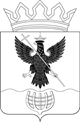 ВОРОТЫНСКИЙ МУНИЦИПАЛЬНЫЙ РАЙОННИЖЕГОРОДСКОЙ ОБЛАСТИМуниципальное бюджетное  общеобразовательное учреждение Михайловская средняя школаП Р И К А З